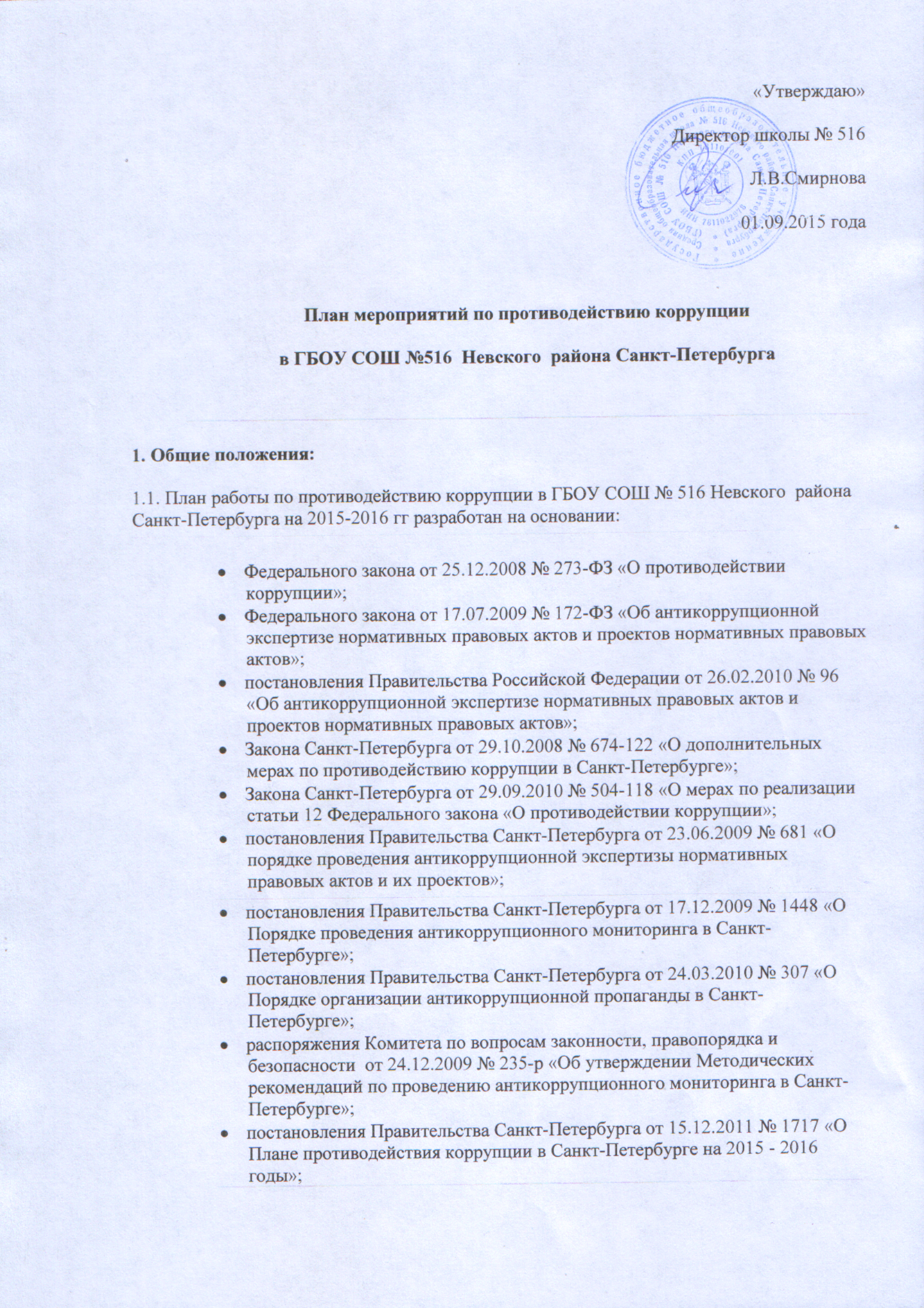 распоряжения Администрации Невского района  № 34-к от 11.09.2015г."Об утверждении Плана про противодействию коррупции" 1.2. План определяет основные направления реализации антикоррупционной политики в ГБОУ СОШ № 516 Невского  района Санкт-Петербурга, систему и перечень программных мероприятий, направленных на противодействие коррупции в ОУ.2. Цели и задачи 2.1. Ведущие цели-  недопущение предпосылок, исключение возможности фактов коррупции в ГБОУ СОШ №516 Невского района Санкт-Петербурга;- обеспечение выполнения Плана противодействия коррупции в Невском  районе Санкт-Петербурга в рамках компетенции администрации школы;- обеспечение защиты прав и законных интересов граждан от негативных процессов и явлений, связанных с коррупцией, укрепление доверия граждан к деятельности администрации школы.2.2. Для достижения указанных целей требуется решение следующих задач:- предупреждение коррупционных правонарушений;- оптимизация и конкретизация полномочий  должностных лиц;- формирование антикоррупционного сознания участников образовательного процесса;- обеспечение неотвратимости ответственности за совершение коррупционных правонарушений;- повышение эффективности  управления, качества и доступности  предоставляемых школой образовательных услуг;- содействие реализации прав граждан на доступ к информации о деятельности школы3. Ожидаемые результаты реализации Плана- повышение эффективности  управления, качества и доступности  предоставляемых образовательных услуг;- укрепление доверия граждан к деятельности администрации школы.Контроль за реализацией Плана в ГБОУ СОШ №516 Невского  района Санкт-Петербурга осуществляется директором школы  и  Комитетом по вопросам законности, правопорядка и безопасности.План мероприятийпо формированию антикоррупционного мировоззрения учащихсяна 2015-2016 учебный годв ГБОУ СОШ № 516№п/пМероприятиеМероприятиеСроки проведенияОтветственныеУчастники№п/пнаименованиеформаСроки проведенияОтветственныеУчастникиРабота с учащимисяРабота с учащимисяРабота с учащимисяРабота с учащимисяРабота с учащимисяРабота с учащимися1«Что такое Закон и справедливость?»классный часОктябрькл. руководители2 кл.2Усиление королевской власти в XVI-XVII в. Абсолютизм в Европе. Борьба с коррупцией мелких феодалов, как одна из важнейших причин становления абсолютизма.УрокОктябрьДунаева С.Р., Кирьянова М.К.7 кл.3Классный час «Что такое хорошо, и что такое плохо»Классный часОктябрькл. руководители1 кл.4Классный час «Что такое хорошо, и что такое плохо»Классный часОктябрькл. руководители2 кл.5«Хорошо тому делать добро, кто его помнит»Классный часОктябрькл. руководители3 кл.6«Правила поведения в школе»Классный часОктябрькл. руководители4 кл.7Начало Реформации в Европе. Обновление христианства. Борьба Мартина Лютера против индульгенций,  как формы поборов и взяток в пользу католической церкви.Урок ИсторииОктябрьДунаева С.Р., Кирьянова М.К7 кл.8«Коррупция как социально-историческое явление»Классный часНоябрькл. руководители7-10 кл.9Начало Реформации в Европе. Народные движения против поборов католической церкви. Взяточничество, как одна из основных причин раскола западном христианском мире.Урок ИсторииНоябрьДунаева С.Р., Кирьянова М.К7 кл.10Экономика и ее основные участники.НоябрьДунаева С.Р., Кирьянова М.К7кл.11 «Хочу работать…»деловая играНоябрьДунаева С.Р., Кирьянова М.К7 кл.12«Коррупция: выигрыш или убыток»классный часДекабрькл. руководители11 кл.13Урок на тему «Моральный выбор – это ответственность»классный часДекабрьДунаева С.Р., Малышев Ю.М.8 кл.14 «Взятка-средство «легкого» решения вопроса?...»деловая играДекабрьДунаева С.Р., Малышев Ю.М.5 кл.15«Причины технологической отсталости и экономической неэффективности российской промышленности и сельского хозяйства»Урок обществознанияДекабрьДунаева С.Р., Малышев Ю.М.10 кл.16Урок: Е Шварц «Сказка о потерянном времени» (Что такое долг и ответственность)Беседа в ходе урокаДекабрьУчителя начальных классов3 кл.17Исторические факты о коррупцииКонкурс стенгазетДекабрь  Малышев Ю.М.Дунаева С.Р., Кирьянова М.К6-8 кл18Урок: И.А. Крылов «Чиж и голубь» (поговорим о великодушие)Беседа в ходе урокаДекабрьУчителя начальных классов.1 кл.19«Кто такой настоящий гражданин?!»классный часЯнварькл. руководители5 кл.20«По законам справедливости»классный часФевраль кл. руководители7 кл.21«Можно ли победить коррупцию и как?»социальный опросФевраль Малышев Ю.М.Дунаева С.Р., 10-11 кл.22Урок: «Гуси-лебеди» (долг, ответственность)Беседа в ходе урокаФевраль Учителя начальных классов2 кл23«На страже порядка»классный часМарт кл. руководители6 кл.24«Права и обязанности гражданина РФ»Сотрудники 24 о\пМарт Кирьянова М.К.10-11 кл.25Урок: А. Сент-Экзюпери «Маленький принц» (долг, ответственность)Учителя начальных классовМарт Учителя начальных классов.4 кл.26Урок: А.С. Пушкин «Сказка о золотом петушке» (долг, ответственность)Обсуждение на уроке.МартУчителя начальных классов.4 кл.27«Моё отношение к коррупции»классный часАпрелькл. руководители8 кл.28«Российское законодательство против коррупции»классный часМайкл. руководители10-11 кл.29Специальные модули, включенные в курсы истории и обществознания (тема – антикоррупционная политика в РФ).Беседа в ходе урокаВ рамках учебной программыМалышев Ю.М.Дунаева С.Р., Кирьянова М.К6-11 кл.Работа с педагогамиРабота с педагогамиРабота с педагогамиРабота с педагогамиРабота с педагогамиРабота с педагогами1Корректировка планов мероприятий по формированию антикоррупционного мировоззрения учащихсяКорректировка планов мероприятий по формированию антикоррупционного мировоззрения учащихсяАвгуст Смирнова Л.В., Макарчук К.Е.кл. руководители1 – 11 кл.2Размещение на сайте ОУ правовых актов антикоррупционного содержанияРазмещение на сайте ОУ правовых актов антикоррупционного содержанияв течение годаСмирнова Л.В., Макарчук К.Е.3Заседание ШМО классных руководителей «Работа классного руководителя по формированию антикоррупционного мировоззрения учащихсяЗаседание ШМО классных руководителей «Работа классного руководителя по формированию антикоррупционного мировоззрения учащихсяСентябрь Кирьянова М.К.кл. руководители1 – 10 кл.4Лекция с педагогами на тему – «Современное Российское антикоррупционное законодательство»Лекция с педагогами на тему – «Современное Российское антикоррупционное законодательство»декабрь, апрельСмирнова Л.В.педагогический коллектив школы5Оформление и поддержка информационного стендаОформление и поддержка информационного стендаВ течение годаКирьянова М.К.педагогический коллектив школыРабота с родителямиРабота с родителямиРабота с родителямиРабота с родителямиРабота с родителямиРабота с родителями1Размещение на сайте ОУ правовых актов антикоррупционного содержанияРазмещение на сайте ОУ правовых актов антикоррупционного содержанияв течение годаАдминистрация школыродители учащихся школы2Участие в публичном отчете школы (в рамках Ежегодной школьной конференции)Участие в публичном отчете школы (в рамках Ежегодной школьной конференции)Декабрь Администрация школыкл. руководителиродители учащихся школы3День открытых дверей школыДень открытых дверей школыОктябрь, апрельАдминистрация школыкл. руководителиродители учащихся школы5Родительские собрания по темам формирования антикоррупционного мировоззрения учащихсяРодительские собрания по темам формирования антикоррупционного мировоззрения учащихсяв течение годаАдминистрация школыкл. руководителиродители учащихся школы6Оформление стендов с информацией о кружках, дополнительных платных услугахОформление стендов с информацией о кружках, дополнительных платных услугахВ течение годаАдминистрация школыродители учащихся школы